Lesson 3 Exit TicketJen asked 12 fifth graders how many cats they own. Her results are shown in the pictograph below.Use the data from the pictograph to create a bar graph. Be sure to add labels and titles.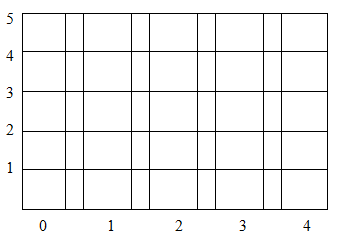 In the space below, create a table or tally chart to show the same data as the pictograph. Be sure to add labels and titles.Lesson 3 Exit Ticket (KEY)Jen asked 12 fifth graders how many cats they own. Her results are shown in the pictograph below. Use the data from the pictograph to create a bar graph. Be sure to add labels and titles.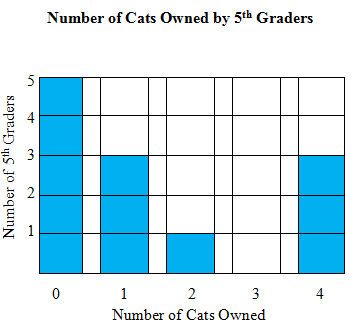 In the space below, create a table or tally chart to show the same data as the pictograph. Be sure to add labels and titles. (Answers may vary.)Tally ChartNumber of Cats Owned by 5th GradersTableNumber of Cats Owned by 5th GradersNumber of Cats Owned by 5th GradersNumber of Cats Owned by 5th GradersCats Owned5th Graders4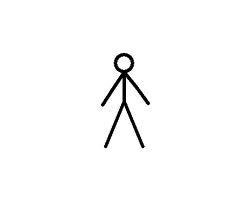 3210Key:  = one 5th GraderKey:  = one 5th GraderNumber of Cats Owned by 5th GradersNumber of Cats Owned by 5th GradersCats Owned5th Graders43210Key:  = one 5th GraderKey:  = one 5th Grader# Cats Owned# of 5th Graders01234# Cats Owned01234# of 5th Graders53203